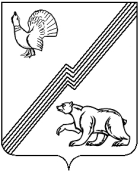 АДМИНИСТРАЦИЯ ГОРОДА ЮГОРСКАХанты-Мансийского автономного округа - ЮгрыПОСТАНОВЛЕНИЕО внесении изменений в постановление администрациигорода Югорска от 26.01.2023 № 99-п «О возмещении расходовпо договору найма жилого помещения приглашеннымспециалистам»В целях расширения категорий граждан, которым возмещаются расходы по договору найма жилого помещения:Внести в постановление администрации города Югорска от 26.01.2023 № 99-п «О возмещении расходов по договору найма жилого помещения приглашенным специалистам» следующие изменения:Заголовок изложить в следующей редакции: «Об утверждении Порядка возмещения расходов по договору найма жилого помещения отдельным категориям работников муниципальных образовательных организаций города Югорска».В преамбуле слова «в целях обеспечения возмещения расходов по найму жилого помещения специалистам, приглашенным для работы в муниципальные образовательные организации города Югорска» заменить словами «в целях обеспечения возмещения расходов по найму жилого помещения педагогическим работникам муниципальных образовательных организаций города Югорска и сохранения имеющегося кадрового потенциала педагогических работников муниципальных образовательных организаций города Югорска».Пункт 1 изложить в следующей редакции:«1. Утвердить Порядок возмещения расходов по договору найма жилого помещения отдельным категориям работников муниципальных образовательных организаций города Югорска (приложение).».Приложение изложить в новой редакции (приложение).Опубликовать постановление в официальном сетевом издании и разместить на официальном сайте органов местного самоуправления города Югорска.Настоящее постановление вступает в силу после его официального опубликования.Приложениек постановлению администрации города Югорскаот [Дата документа] № [Номер документа]Приложениек постановлению администрации города Югорскаот 26.01.2023 № № 99-пПОРЯДОКвозмещения расходов по договору найма жилого помещения отдельным категориям работников муниципальных образовательных организаций города Югорска (далее – Порядок)Порядок определяет правила возмещения расходов по найму жилого помещения отдельным категориям работников муниципальных образовательных организаций города Югорска (далее – организация).Возмещение расходов по найму жилого помещения (далее – возмещение расходов) осуществляется в пределах бюджетных ассигнований, предусмотренных решением Думы города Югорска о бюджете города Югорска на соответствующий финансовый год и на плановый период.Право на возмещение расходов имеют граждане Российской Федерации, состоящие в трудовых отношениях с организацией (далее – специалисты), относящиеся к следующим категориям:Педагогические работники, прибывшие на работу по государственной программе «Земский учитель».Педагогические работники, прибывшие на работу из другой местности за пределами административно-территориальной границы города Югорска в организацию по приглашению руководителя организации (далее – приглашенные специалисты).Возмещение расходов специалистам, указанным в пункте 3 Порядка, осуществляется при условии отсутствия на праве собственности и (или) занимаемых по договорам социального найма в городе Югорске жилых помещений, принадлежащих специалистам и членам их семей, совместно проживающих с ними.К членам семьи специалиста относятся супруг (супруга), несовершеннолетние дети (далее – члены семьи).В том числе при наличии у специалистов, указанных в подпункте 3.2 пункта 3 Порядка, приглашения на работу в письменной форме от руководителя организации;5. Приглашение специалистов, указанных в подпункте 3.2 пункта 3 Порядка, осуществляется в следующем порядке:5.1. Руководитель организации направляет на имя главы города Югорска служебную записку о необходимости приглашения специалиста для работы в организацию, согласованную с начальником Управления образования администрации города Югорска (далее – Управление образования), с заместителем главы города Югорска, курирующим деятельность Управления образования  с обоснованием причин и приложением резюме приглашаемого специалиста. 5.2. В течение 10 (десяти) рабочих дней со дня получения служебной записки глава города Югорска осуществляет ее согласование, либо направляет в адрес руководителя организации обоснованный отказ. 5.3. Руководитель организации в течение 3 (трех) рабочих дней со дня получения согласования от главы города Югорска направляет в адрес приглашаемого специалиста письмо - приглашение по форме согласно приложению 1 к Порядку.6. Для возмещения расходов специалист лично в течение 3 (трех) рабочих дней с даты заключения договора найма жилого помещения на имя руководителя организации представляет следующие документы:6.1. Заявление о возмещении расходов по форме согласно приложению 2 к Порядку.6.2. Копию документа, удостоверяющего личность специалиста.6.3. Копии документов, удостоверяющих личность членов семьи специалиста и подтверждающих их родственные отношения (при совместном проживании членов семьи).6.4. Копию свидетельства о заключении брака (при совместном проживании с супругой (супругом)).6.5. Копию договора найма жилого помещения, заключенного в соответствии с законодательством Российской Федерации.6.6. Справку с места работы проживающего (проживающей) совместно со специалистом супруга (супруги). В случае если супруг (супруга) состоит в трудовых отношениях с организацией на основании трудового договора, представляется справка с места работы супруга (супруги), подтверждающая факт неиспользования им (ею) права на возмещение расходов.6.7. Реквизиты банковского (лицевого) счета для зачисления возмещения расходов.6.8. Выписку из Единого государственного реестра недвижимости о зарегистрированных правах специалиста и членов его семьи на недвижимое имущество в городе Югорске, полученную в Управлении Федеральной службы государственной регистрации, кадастра и картографии по Ханты-Мансийскому автономному округу – Югре.7. Повторное представление выписки из Единого государственного реестра недвижимости о зарегистрированных правах специалиста и членов его семьи на недвижимое имущество в городе Югорске осуществляется специалистом ежегодно, по состоянию на дату, соответствующую дате заключения договора найма жилого помещения.8. Руководитель организации ежеквартально запрашивает в администрации города Югорска справку об обеспечении жилым помещением муниципального жилищного фонда специалиста и членов его семьи.9.  Решение о предоставлении возмещения расходов либо об отказе в предоставлении возмещения расходов принимается руководителем организации в течение 10 календарных дней со дня регистрации заявления о возмещении расходов при условии подачи всех необходимых документов, указанных в пункте 6 Порядка, и соответствия заявителя требованиям, установленным пунктами 3, 4 Порядка.10.  Основания для отказа в возмещении расходов:10.1. Представление не в полном объеме документов, указанных в пункте 6 Порядка или выявление в документах недостоверных сведений.10.2. Несоответствие заявителя требованиям, установленным пунктами 3, 4 Порядка.10.3. В случае заключения специалистом договора найма жилого помещения с его женой (мужем), а также с его близкими родственниками (братом, сестрой, матерью, отцом, дедушкой, бабушкой, детьми).11. О принятом решении о возмещении расходов либо об отказе в возмещении расходов специалист уведомляется в течение 3 рабочих дней со дня принятия соответствующего решения. В случае отказа в возмещении расходов в уведомлении указывается причина отказа и специалисту возвращаются представленные документы.12. Возмещение расходов специалисту осуществляется в размере 100 процентов от фактически произведенной и подтвержденной оплаты по договору найма жилого помещения, но не более 10 000 (десять тысяч) рублей в месяц и в период не более трех лет с даты заключения специалистом первоначального договора найма жилого помещения.13. С целью возмещения расходов специалист ежемесячно представляет в бухгалтерию организации документ, подтверждающий фактически произведенные расходы (чек контрольно-кассовой техники или другой документ, подтверждающий произведенную оплату или чек электронного терминала при проведении операции с использованием банковской карты или подтверждение проведенной операции по оплате кредитным учреждением, в котором открыт банковский счет или расписка о получении денежных средств, оформленная в простой письменной форме).Возмещение расходов на оплату коммунальных и жилищных услуг, услуг связи не производится. 14. Возмещение расходов производится ежемесячно за текущий месяц до 20 числа следующего месяца, начиная с месяца подачи документов, указанных в пункте 6 Порядка.В случае если договор найма жилого помещения начинает или прекращает свое действие в течение отчетного месяца, возмещение расходов по данному договору производится пропорционально количеству дней пользования жилым помещением в соответствии с датой заключения (расторжения) договора найма жилого помещения.В случае не предоставления специалистом в установленный срок документов, указанных в пункте 13 Порядка (за исключением нахождения специалиста в командировке, временной нетрудоспособности по причине болезни) возмещение расходов за отчетный месяц не выплачивается. 15. Возмещение расходов производится путем перечисления денежных средств на счет, открытый в кредитной организации на имя специалиста.16. Специалист обязан извещать руководителя по основному месту работы в течение 3 рабочих дней со дня наступления следующих обстоятельств:16.1. Об изменениях размера оплаты, установленной договором найма жилого помещения (с приложением соответствующих документов).16.2. О продлении срока действия договора найма жилого помещения (с приложением соответствующих документов).16.3. О досрочном расторжении договора найма жилого помещения.16.4. О заключении нового договора найма жилого помещения.16.5. О приобретении специалистом или членами его семьи в собственность жилого помещения на территории города Югорска.16.6. О заключении специалистом или членами его семьи договора социального, коммерческого найма, найма служебного помещения на территории города Югорска жилого помещения.16.7. О прекращении у специалиста гражданства Российской Федерации.17. Возмещение расходов прекращается в случае:17.1. Подачи специалистом по основному месту работы заявления о прекращении возмещения расходов.17.2. Прекращения трудового договора со специалистом.17.3. Расторжения договора найма жилого помещения.17.4. Приобретения специалистом или членами его семьи в собственность или предоставления им в пользование по договорам социального, коммерческого найма, найма служебного помещения на территории города Югорска жилого помещения.17.5. Неисполнения специалистом обязанностей, установленных пунктами 7, 16 Порядка.17.6. Истечения срока, указанного в пункте 12 Порядка.17.7. Прекращение у специалиста гражданства Российской Федерации.17.8. Выявление в документах, представленных специалистом в соответствии с пунктами 6, 7 Порядка, недостоверных сведений, влияющих на право возмещения расходов.18. С момента наступления обстоятельств, установленных пунктом 17 Порядка, руководителем организации принимается решение о прекращении возмещения расходов специалисту.Решение о прекращении возмещения расходов специалисту оформляется приказом руководителя организации и доводится до сведения специалиста в течение 3 рабочих дней со дня принятия решения о прекращении возмещения.19. Возврат сумм, излишне либо необоснованно перечисленных по договору найма жилого помещения осуществляется специалистом путем перечисления на лицевой счет организации. Не урегулированные в добровольном порядке вопросы, споры и разногласия о взыскании излишне либо необоснованно перечисленных денежных средств специалисту разрешаются организацией в судебном порядке в соответствии с законодательством Российской Федерации.Приложение 1 
к Порядку возмещения расходов по договору найма жилого помещения отдельным категориям работников муниципальных образовательных организаций города ЮгорскаФорма письма – приглашения(заполняется на бланке муниципальной образовательной организации)Уважаемый(ая) __________________________!                          (Ф.И.О. полностью)Предлагаем Вам занять вакантную должность ____________________________________________________________________________________(наименование должности)на период срочный /бессрочный (нужное подчеркнуть)для выполнения следующих трудовых функций: _______________________________________________________________________________________________________________________________________________________________________________________________________________________________________________________________________________________При заключении с нами трудового договора Вам будут предоставляться социальные гарантии и компенсации в соответствии с трудовым законодательством Российской Федерации, коллективным договором нашего учреждения. О принятом Вами решении просим сообщить в письменной форме в течение 3 (трех) дней со дня получения данного письма. Приложение 2 
к Порядку возмещения расходов по договору найма жилого помещения отдельным категориям работников муниципальных образовательных организаций города ЮгорскаЗАЯВЛЕНИЕна возмещение расходов по договору найма жилого помещенияПрошу возместить расходы по найму жилого помещения в соответствии с договором найма жилого помещения от «____»____________20___г., заключенным с __________________________________________________________________________________________.Об изменении фактов, являющихся основанием для возмещения расходов по договору найма жилого помещения, обязуюсь сообщать в установленные сроки.Приложение: перечень документов, являющихся основанием для возмещения расходов по договору найма жилого помещения.от [Дата документа]№ [Номер документа]Глава города Югорска        ДОКУМЕНТ ПОДПИСАН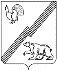          ЭЛЕКТРОННОЙ ПОДПИСЬЮСертификат  [Номер сертификата 1]Владелец [Владелец сертификата 1]Действителен с [ДатаС 1] по [ДатаПо 1]А.Ю. ХарловРуководитель учреждения_________________(подпись) _____________________(расшифровка)__________________________________________________________________________________________________________________________________________________________________________(должность, фамилия, инициалы руководителя,наименование муниципальной образовательной организации города Югорска)от ____________________________________________________________________________________________________                                                                                                  (Ф.И.О. гражданина)паспорт ___________________________                                                                              (серия, номер)__________________________________                                                                          (дата выдачи, кем выдан)____________________________________________________________________адрес регистрации по месту жительства:______________________________________________________________________________________________________адрес регистрации по месту пребывания:______________________________________________________________________________________________________адрес фактического места жительства:______________________________________________________________________________________________________телефон: __________________________                                                               электронный адрес: __________________________________________________«___»___________20___г._________________(подпись) _____________________(расшифровка)